(AIS01)   Abend, Stadt  /  Şehirde akşam    [ DE – TR ]Abend in der Stadt  /  akşam, şehir (AIS02)   Wörterliste zu: Abend in der Stadt  /  Kelimeler için kelimelerin sözleri: şehirde akşam   [TR]Höre dir den Text an (MP3). Für Isabella geht ein arbeitsreicher Tag zu Ende. Sie arbeitet im Büro einer Firma, die Schulungen und Unterricht anbietet. Isabella kontrolliert die Arbeitszeiten der Lehrer und rechnet aus, welche Beträge ihnen zu bezahlen sind.Nun hat sie die letzte Abrechnung beendet. Sie räumt noch das Büro auf, schließt es ab und verabschiedet sich von ihren Mitarbeiterinnen.Oft geht sie nach einem anstrengenden Tag in ein Kaffeehaus in der Nähe. Bei schönem Wetter setzt sie sich auf die Terrasse. Von dort kann sie das hektische Treiben auf dem Platz davor und auf der breiten Straße gut beobachten.Viele Leute hasten vorüber. Manche gehen rasch und telefonieren dabei. Einige machen aufgeregte Bewegungen mit den Händen, 
obwohl der Gesprächspartner gar nicht vor ihnen steht. Eine ältere Frau schiebt einen Kinderwagen vor sich her 
und führt ein zweites Kind an der Hand. Sie scheint es nicht eilig zu haben.Auf der Straße bewegt sich eine bunte Mischung aus Autos, Linienbussen und Lastwägen träge in beide Richtungen. Alle wollen rasch weiter kommen. Aber, weil das alle zur gleichen Zeit wollen, 
sind die Straßen überfüllt, und nichts geht weiter.Die Verkehrsampel schaltet auf grün. Ein Autofahrer hupt wütend und schimpft laut, 
weil der vor ihm nicht rasch genug weiter fährt. Und schon ist die Ampel wieder auf rot. Ein anderer Autofahrer telefoniert beim Fahren 
und bemerkt daher zu spät, daß er anhalten muß. Daher ist er auf das Fahrzeug vor ihm aufgefahren 
und hat einen Unfall verursacht. Jetzt blockiert er die Fahrbahn.Viele Leute sind auch mit dem Fahrrad unterwegs. Die kümmert das Chaos kaum, denn sie fahren an den Kolonnen links und rechts vorbei, wo sie gerade Platz finden. Manche nehmen auch kaum Rücksicht auf die Fußgänger. Die rennen aber auch kreuz und quer über die Straße. Das gibt Ärger!Isabella sitzt auf der Terrasse 
und beobachtet das alles in Ruhe. Sie freut sich, daß sie sich Zeit lassen kann. Manchmal beobachtet sie eine Situation, 
über die sie lachen muß, 
weil sich die Leute so dumm verhalten.Sie trinkt einen Kaffee, 
hin und wieder auch noch einen zweiten. Dann zahlt sie und schlendert gemütlich durch eine ruhige Gasse
zur Haltestelle ihrer Bahnlinie. Nur einige Stationen ist es bis zu ihrem Stadtviertel. Nach ein paar Minuten zu Fuß ist sie bei ihrem Geschäft, 
wo sie noch ein paar Sachen zum Essen einkauft. Dann noch eine Querstraße weiter und sie ist zu Hause.Die Wohnungstüre fällt ins Schloß, 
und der ganze Trubel des Tages bleibt draußen. Da klingelt es an der Türe. Eine gute Freundin aus dem gleichen Haus überrascht Isabella 
mit einer Einladung zum gemeinsamen Abendessen. Sie freut sich darüber und nimmt es gerne an.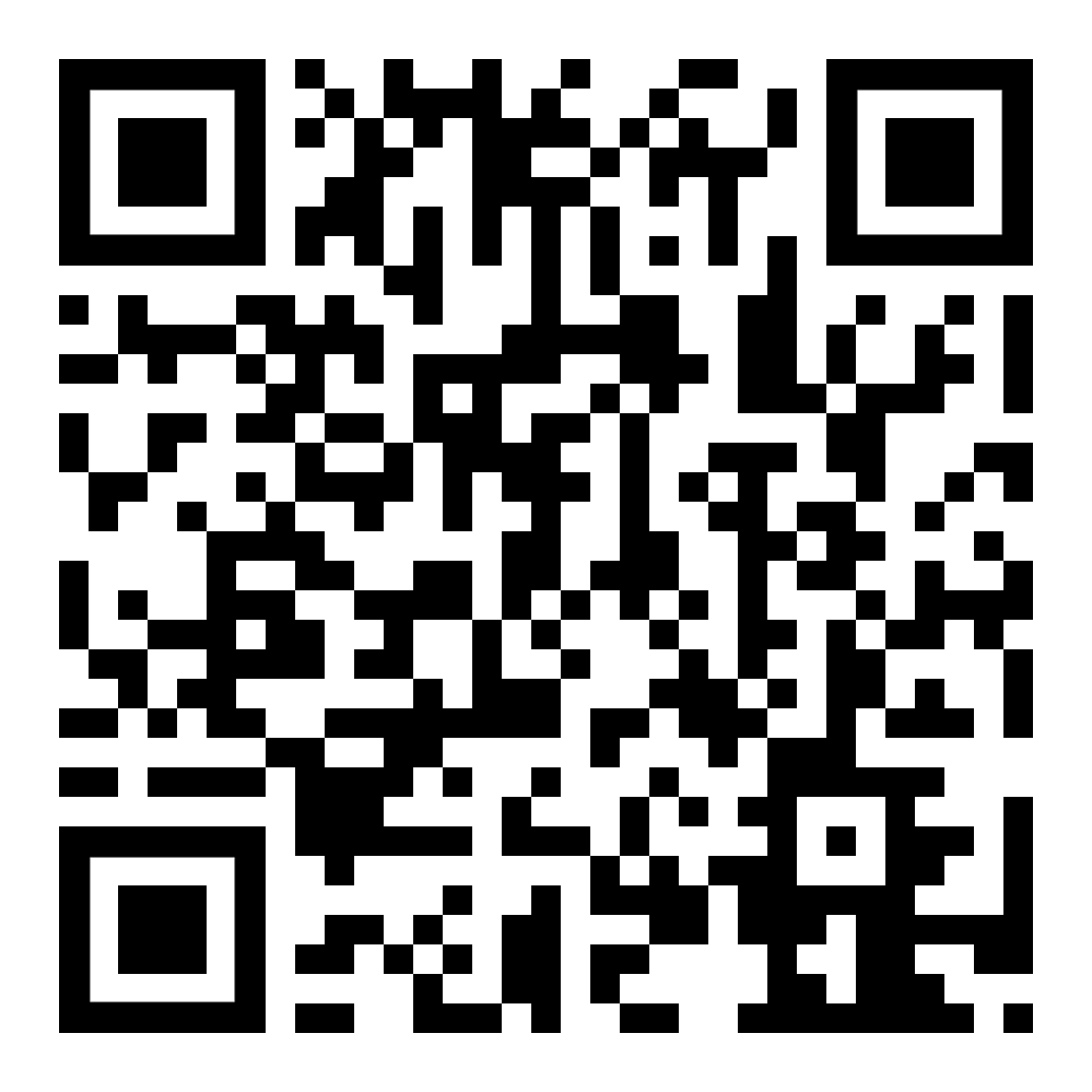 diese Seite  https://www.kleine-deutsch-hilfe.at/Abend-Stadt_AIS01_DE.htm 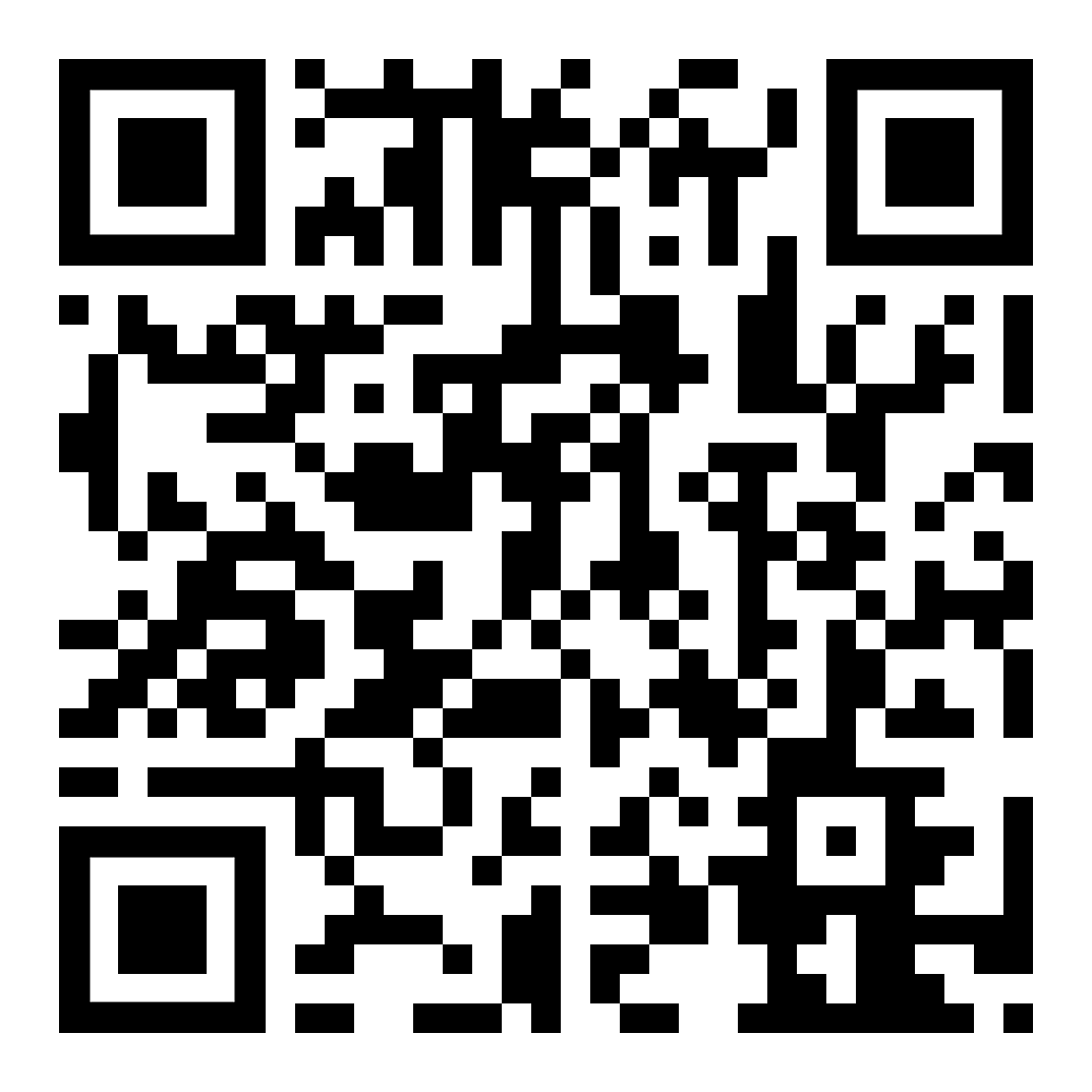 zur Seite mit dem Text auf Türkisch Türkçe'deki metnin yanına https://www.kleine-deutsch-hilfe.at/Abend-Stadt_AIS01_TR.htm Anleitung:Suche jedes Wort im Lexikonund schreibe die Übersetzung 
in die rechte Spalte.Lerne die neuen Wörter durch
– Anhören, 
– Nachsprechen  und 
– Abschreiben.Manuel:Sözlükte herhangi bir kelime bulunve çeviriyi yaz
sağ sütunda.Yeni kelimeleri öğrenin- dinle,- Tekrar et ve- Kopyala.Höre dir die Wörter an (MP3) .. Escuche las palabras (MP3)arbeitsreichetwas kontrollierendie Arbeitszeitder Betrag  /  die Beträge die Abrechnungsich verabschiedendie Mitarbeiterin  /  die Mitarbeiterinnenanstrengend  /  die Anstrengunghektischhastenaufgeregt seindie Bewegungder Gesprächspartnerder Kinderwagendie Mischunghupenwütend seinetwas bemerkenverursachenetwas blockierendie Rücksicht  /  Rücksicht nehmender Ärger  /  sich ärgernschlenderngemütlichdie Querstraßeder Trubelklingeln  /  es klingeltdie Einladung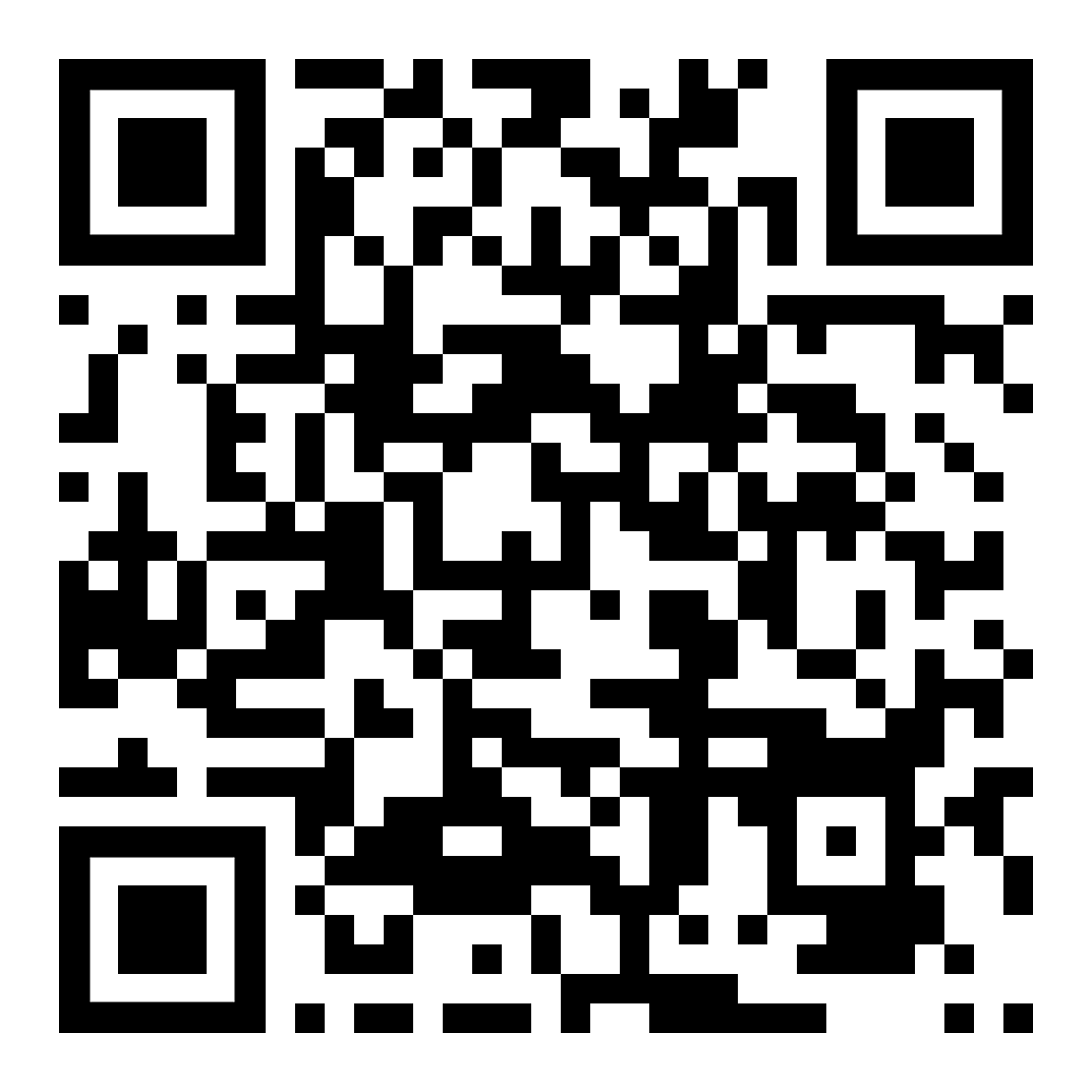 diese Seite – Wörterliste  /    Bu sayfa - Kelime Listesi https://www.kleine-deutsch-hilfe.at/AIS02_TR.htm 